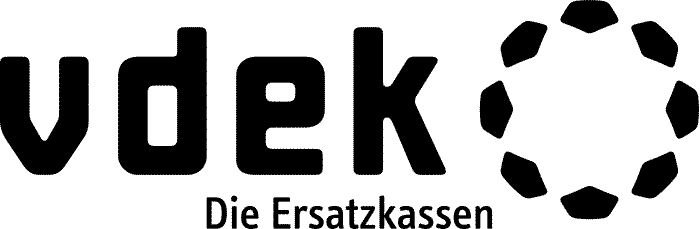 Allgemeine Angaben zum Leistungserbringer:Angaben zum Personal:Fachliche Leitung:Der/die fachliche Leiter/in übt seine / ihre Tätigkeit hauptberuflich aus:Stellvertretung:Der/die stellv. fachliche Leiter/in übt seine / ihre Tätigkeit hauptberuflich aus:Weitere Kräfte:Wenn ja, welche ? Organisatorische Voraussetzungen: Ja	NeinERKLÄRUNG  Ich verpflichte mich / wir verpflichten uns hiermit, alle dem Vertrag betreffenden Änderungen unverzüglich und unaufgefordert der vdek-Landesvertretung Nordrhein-Westfalen mitzuteilen. Ich versichere / wir  versichern,  dass  die hier  geleisteten Angaben der  Wahrheit entsprechen und ich/wir alle Voraussetzungen zum Abschluss dieses Vertrages erfüllen.  Die Richtigkeit der o. g. Angaben wird bestätigt  _______________________                      ________________________________Datum, Ort	 	 	 	 Unterschrift, StempelAntrag für den Abschluss eines Vertrages über die Versorgung mit Haushaltshilfe gemäß § 38 Abs. 1 und 2 SGB V und § 24h SGB VName der Einrichtung:Anschrift:PLZ, Ort:Telefon:E-Mail:IK – Nr.:Örtl. Einzugsbereich:Vergütungsforderung (Stundensatz in Euro):NameGeschäftsführung:Name:Berufsbezeichnung:Stundenanzahl pro Woche:Beschäftigsbeginn:Ja (Bitte ankreuzen)Nein (Bitte ankreuzen)Name:Berufsbezeichnung:Stundenanzahl pro Woche:Beschäftigsbeginn:Ja (Bitte ankreuzen)Nein (Bitte ankreuzen)Ja (Bitte ankreuzen)Nein (Bitte ankreuzen)NameStundenanzahl pro WocheBeschäftigungsbeginnMitarbeiterdokumentation entsprechend den datenschutzrechtlichen BestimmungenEigenständiger Telefonanschluss mit Anrufbeantworter und AnrufweiterleitungDie für die Durchführung der Haushaltshilfe notwendige MobilitätEinsatzplan 	Hinweis: Anträge auf Abschluss eines Vertrages sind mindestens ein Monat vor der beabsichtigten Wirksamkeit der Vertragsschließung zu stellen (jeweils zum 1. eines Monats). Alle erforderliche Unterlagen sind vollständig einzureichen. Die Antragsprüfung wird in Nordrhein-Westfalen kassenartenübergreifend durchgeführt. Beteilligt sind die nachfolgend benannten ErsatzkassenTechniker Krankenkasse (TK)BARMERDAK-GesundheitKaufmännische Krankenkasse – KKHHandelskrankenkasse (hkk)HEK - Hanseatische Krankenkassegemeinsamer Bevollmächtigter mit Abschlussbefugnis: Verband der Ersatzkassen e. V. (vdek),vertreten durch den Leiter der vdek-Landesvertretung NRWsowiedie 	IKK classic zugleich handelnd als Vertreterin der BIG direkt gesund, der IKK gesund plus, der IKK - Die Innovationskasse, der IKK Südwest, die	KNAPPSCHAFT undder	BKK-Landesverband NORDWEST, handelnd für die beigetretenen Betriebskrankenkassen gemäß der Anlage zu diesem Vertrag.